BURSA ULUDAĞ ÜNİVERSİTESİMESLEK YÜKSEKOKULLARI İŞ YERİ EĞİTİMİ I-II DERSLERİNİNUYGULAMA YÖNERGESİBİRİNCİ BÖLÜMAmaç, Kapsam ve DayanakAmaçMADDE 1- (1) Bu Yönerge’nin amacı, Meslek Yüksekokulu ders programlarında yer alan İş Yeri Eğitimi I ve İş Yeri Eğitimi II derslerinin yürütülmesi esaslarını düzenlemektir.KapsamMADDE 2- (1) Bu Yönerge Bursa Uludağ Üniversitesi Meslek Yüksekokulu öğrencilerinin, 6111 sayılı kanunla değiştirilen 3308 sayılı Mesleki Eğitim Kanunu kapsamına dâhil edilen Meslek Yüksekokulu öğrencilerinin yurtiçi kamu kurum ve kuruluşları ile özel kuruluşlarda yapacakları İş Yeri Eğitimi-I, İş Yeri Eğitimi-II derslerinin uygulama ve başarı ölçme usul ve esaslarını kapsar.DayanakMADDE 3- (1) Bu Yönerge, 6111 sayılı kanunla değiştirilen 3308 sayılı Mesleki Eğitim Kanunu ve Bursa Uludağ Üniversitesi Ön Lisans ve Lisans Öğretim Yönetmeliği’ne dayanılarak hazırlanmıştır.  İKİNCİ BÖLÜMTanımlar ve Çalışma KoşullarıTanımlarMADDE 4- (1)Bu Yönerge’nin uygulanmasında;	a) Form:  İş Yeri Eğitimi değerlendirme rapor ve formlarını 	b) İş yeri: Resmi ya da özel sektör kuruluşu niteliğindeki fabrika, okul, hastane, ofis, büro, resmi daire, atölye vb. her türlü işletmeyi,	c) MYO: Meslek Yüksekokulunu,ç) Rapor: İş yeri eğitimi rapor dosyasını,	d) Sözleşme: İş yeri eğitimi sözleşmesiniifade eder.	Asgari KoşullarMADDE 5- (1) Eğitim yapılacak iş yerinin asgari koşulları, programların niteliklerine uygun olarak ilgili MYO’nun Bölüm Kurulu tarafından belirlenir.İş Yeri DeğişikliğiMADDE 6- (1) İş yeri, haklı ve geçerli nedenlerle Program Başkanlığının yazılı onayı ve ilgili MYO yönetim kurulu kararı ile değiştirilebilir. Öğrenci, birinci iş yerinden ayrılma nedenini ilgili Program Başkanlığına onaylatmadan başka bir iş yerinde iş eğitimine başlayamaz.FormlarMADDE 7- (1) İş Yeri Eğitimi Rapor Dosyası Rehberi aşağıda belirtilen ve bu Yönerge’nin ekinde yer alan formları içerir. (2) Formlardan;a) Form 1: Öğrenci Başvuru Dilekçesini,b) Form 2: İş Yeri Eğitimi Dosyası Kapak Sayfasını,c) Form 3: İş Yeri Eğitimi İşveren Değerlendirme Raporunu,ç) Form 4: İş Yeri Eğitimi Başvuru Formunu, d) Form 5: İş Yeri Eğitiminde Devam Durumunu Gösterir Çizelgesini,e) Form 6:  İş Yeri Değerlendirme Formunu,f) Form 7: İş Yeri Eğitimi Değerlendirme Kurulu Raporunu,g) Form 8: İş Yeri Eğitimi Genel Hükümler Sözleşmesini,ğ) Form 9: İş Yeri Eğitimi Dersi Ücretlerine ilişkin İşsizlik Fonu Katkısı Bilgi Formunu h) Form 10: İş Yeri Eğitimi Rapor Sayfasını gösterir.ÜÇÜNCÜ BÖLÜMÖlçme ve DeğerlendirmeBaşarı OranlarıMADDE 8- (1) Bağıl değerlendirmeyle değerlendirilmeyen İş Yeri Eğitimi I ve İş Yeri Eğitimi II derslerinin başarı ölçme kriterleri için aşağıda belirtilen yüzde (%) oranları kullanılır.DeğerlendirmeMADDE 9- (1) İş Yeri Eğitimi I ve İş Yeri Eğitimi II derslerinin başarı ölçme ve değerlendirmesi çerçevesinde;a) İş yeri eğitimi raporu, ilgili MYO Yönetim Kurulunca ders için belirlenen öğretim elemanı tarafından değerlendirilir.b) İş yeri değerlendirmesi ise iş yerinden yetkilendirilen uzman kişi tarafından yapılır.c) İş Yeri Eğitimi I ve İş Yeri Eğitimi II derslerinin sınavları, a ve b bentlerinde tanımlanan kişi/kişiler tarafından sözlü, yazılı, uygulamalı, proje hazırlama ve/veya sunum şeklinde yapılabilir.ç) Öğrenciler iş yeri eğitimi sonu sınavına bir defa katılabilir. Öğrencilerin girebileceği sınav tarihleri ilgili birim yönetimi tarafından Akademik takvimde öngörülen yarıyıl sonu sınavı ve bütünleme sınav tarihleri içerisinde belirlenerek ilan edilir.Bağıl Değerlendirme Dışı Harf NotuMADDE 10- (1) Bağıl değerlendirme dışında tutulan İş Yeri Eğitimi I ve İş Yeri Eğitimi II dersleri için sayısal not, harf notu ve ağırlık katsayıları aşağıdaki tabloya göre değerlendirilir. İş Yeri Eğitimi RaporuMADDE 11- (1) Öğrenci, tamamladığı İş Yeri Eğitimi dersi için “İş yeri eğitimi rapor dosyası” hazırlar. Dosya, iş yeri eğitimi rapor dosyası rehberinde belirtilen esaslara göre ve iş yeri eğitimi süresince yapılan iş ve işlemleri kapsayacak biçimde hazırlanır.(2) Öğrenci, eksiksiz hazırlayacağı iş yeri eğitimi rapor dosyasını, öngörülen süre içinde, kapağı iş yeri yetkilisince imzalanmış ve mühürlenmiş olarak ilgili öğretim elemanına teslim eder. İş yeri eğitimi raporunun içeriğinde; iş yeri tanımı, yapılan işlerin tanımı, yapılan işlerle alınan eğitimin örtüşen ve örtüşmeyen yönleri, alanla ilgili bir konunun teorik, uygulamalı, ve planlı olarak açıklanması, alanla ilgili kalite yönetim sistemi uygulamaları, raporlama yöntemleri, iş sağlığı ve güvenliği uygulama yöntemleri yer alır.İşveren RaporuMADDE 12- (1) İş yeri eğitimini tamamlayan öğrenci, işverenden çalışmalarına ilişkin bir değerlendirme raporu (Form 3) alır. İşveren, raporu iki kopya olarak hazırlar. Bunlardan birini iş yerinde saklar, diğerini ilgili MYO Müdürlüğüne gönderir. Genel HükümlerMADDE 13- (1) Öğrenciler, "Yükseköğretim Kurumları Öğrenci Disiplin Yönetmeliği" yanında iş yeri eğitimi çalışmalarını sürdürdükleri iş yerinin çalışma, disiplin ve iş emniyetiyle ilgili kurallarına da aynen uyarlar. Kurallara aykırı hareket eden öğrencilerin durumu, işveren tarafından ilgili MYO Müdürlüğüne yazılı olarak bildirilir.İş Yeri Eğitim SözleşmesiMADDE 14- (1) Öğrencilerin iş yeri eğitimlerini devam ettirdikleri süre zarfında ücret, sigorta, izin, devam durumu, disiplin, başarı durumu, iş sağlığı, iş güvenliği, tarafların diğer görev ve sorumlulukları Form-8’deki iş yeri eğitimi sözleşmesiyle düzenlenir.DÖRDÜNCÜ BÖLÜMSon Hükümler, Yürürlük ve YürütmeYürürlükten Kaldırılan HükümlerMADDE 15 – (1) Bu Yönerge’nin yürürlüğe girdiği tarihte Bursa Uludağ Üniversitesi Senatosu’nun 21 Haziran 2012 tarihli toplantısında kabul edilen “Uludağ Üniversitesi Meslek Yüksekokulları İş Yeri Eğitimi I-II Derslerinin Uygulama Yönergesi” yürürlükten kalkar.Hüküm Bulunmayan HallerMADDE 16 - (1) Bu Yönerge’de hüküm bulunmayan hallerde ilgili MYO Yönetim Kurulu’nun kararları uygulanır.YürürlükMADDE 17 - (1) Bu Yönerge Bursa Uludağ Üniversitesi Senatosunda kabul edildiği 17 Ekim 2019 tarihinde yürürlüğe girer.YürütmeMADDE 18 - (1) Bu Yönerge hükümlerini Bursa Uludağ Üniversitesi Rektörü yürütür.Üniversitemiz Senatosu’nun 25 Haziran 2020 gün ve 2020-17 sayılı oturumunda alınan 8 nolu karar ile Form 4, 7 ve 9 da yer alan “staj” ifadesi “İş Yeri Eğitimi” şeklinde değiştirilmiştir.Ek: İş Yeri Eğitimi Rapor Dosyası Rehberi İŞ YERİ EĞİTİMİ RAPOR DOSYASI REHBERİ1.  Öğrenciler, iş yeri eğitimi yapacakları iş yerlerinden kabul edildiğini gösterir yazıyla ilgili öğretim elemanına başvurmak ve onayını almak zorundadırlar.2. Size verilen bu dosya içerisinde bulunan formların kullanılışı ve ne işe yaradıkları aşağıda (Form 1-11)’de açıklanmıştır.Form 1:	Öğrenci Başvuru DilekçesiForm 2:	İş Yeri Eğitimi Dosyası Kapak SayfasıForm 3:	İş Yeri Eğitimi İşveren Değerlendirme RaporuForm 4:	İş Yeri Eğitimi Başvuru Formu Form 5:	İş Yeri Eğitiminde Devam Durumunu Gösterir ÇizelgeForm 6:	İş Yeri Değerlendirme FormuForm 7:	İş Yeri Eğitimi Değerlendirme Kurulu RaporuForm 8:	İş Yeri Eğitimi Genel Hükümler SözleşmesiForm 9:	İş Yeri Eğitimi Dersi Ücretlerine ilişkin İşsizlik Fonu Katkısı Bilgi FormuForm 10: İş Yeri Eğitimi Rapor Sayfası3. İş yeri eğitimi dosyasını aldıktan sonra yapılması gereken işlemler:a. İş yeri kaşesi basılı şekilde iş yeri eğitimi sözleşmesi hazırlanacak,b. İş yeri eğitimi dosyası, Meslek Yüksekokul Sekreterine imzalatılacak.4. İş yeri eğitimi raporunun yazımında dikkat edilecek hususlar:a. Bu raporlar, bilgisayar ortamında Microsoft® Office Word ya da benzeri bir kelime işlemci yardımıyla yazılmalıdır.b. Yazım formatı, Arial veya Times New Roman vb. yazı tipinde, 12 punto büyüklüğünde olmalıdır.c. Kenar boşlukları; sol 2,5 cm, sağ 1,5 cm, üst 2,5 cm, alt 2,5 cm olmalıdır.d. Her rapor sayfasının en altında çerçeve içine alınmış onay bölgesi olmalıdır. Bu onay bölgesi, her sayfada iş yeri sorumlusu tarafından imzalanacaktır.5.  İş yeri eğitimi bitiminde yapılacak işlemler:a. Kapak sayfası olan Form 2,  iş yeri sorumlusu tarafından imzalanıp onaylanacaktır.b. Form 3,  iş yeri yetkilisi tarafından doldurularak imzalanıp onaylanacaktır.Form No: 1. Öğrenci Başvuru Dilekçesi   ………/………/20…..BURSA ULUDAĞ ÜNİVERSİTESİ………………………. MESLEK YÜKSEKOKULU MÜDÜRLÜĞÜNE	Meslek Yüksekokulumuzun ……..…..…………………..……. Programı …..…..….………...nolu 
öğrencisiyim. İş Yeri Eğitimi I-II ……./…../20… tarihinde başlayacaktır, hali hazırda herhangi bir sosyal güvencem(sigortam);		Annemin üzerinden sağlık sigortam vardır. 		Babamın üzerinden sağlık sigortam vardır. 		Kendi üzerimden sağlık sigortam vardır. 		Sağlık sigortam yoktur.   	İş yeri eğitimi yapmak istediğim işletmeye verilmek üzere iş yeri eğitimi evraklarımın ve sigorta evraklarımın hazırlanmasını saygılarımla arz ederim.Adres: Tel:		Adı –Soyadı	İMZA	…….…………………………NOT: Öğrenci velisinin sigortasına tabii ise “ sosyal güvencem vardır” seçeneğini işaretleyeceklerdir. Öğrenciler tamamlanmış ve imzalanmış İş yeri eğitimi evraklarını iş yeri eğitimi başlangıç tarihinden en az 20 gün önce teslim etmeleri gerekmektedir. Form 2: İş Yeri Eğitimi Dosyası Kapak Sayfası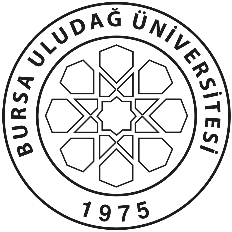 BURSA ULUDAĞ ÜNİVERSİTESİ………………MESLEK YÜKSEKOKULUÖĞRENCİNİNİŞ YERİNİN (…..) Sayfa ve eklerden oluşan bu Rapor Dosyası öğrenciniz tarafından kurumumuzdaki çalışma süresi içinde hazırlanmıştır. İŞ YERİ YETKİLİSİForm 3. İş Yeri Eğitimi İşveren Değerlendirme RaporuİŞ YERİ EĞİTİMİ DERSİİŞVEREN DEĞERLENDİRME FORMUÖğrencinin	İşverenAdı Soyadı:	Adı:Numarası:	Adresi:İş Yeri Eğitimi Süresi: 14 Hafta (Haftada iki gün)	Telefon ve Faks No:Sayın İş Yeri Yetkilisi,İş yerinizde İş Yeri Eğitimi-I, İş Yeri Eğitimi-II derslerini tamamlayan öğrencinin bilgi, beceri,  kili ilişkiler ve mesleki uygulamadan yararlanma konularındaki niteliklerini belirleyebilmek için aşağıdaki tabloyu özenle doldurunuz.Değerlendirme Tablosuİşletmemizde iş yeri eğitimi yapan……………………………….’nın değerlendirme tablosuna göre değerlendirme notu (rakam/yazı ile): …………………..………...	İş Yeri Yetkilisinin 	Adı Soyadı:	İmza: 	Kaşe: NOT: Bu formun, iş yeri yetkilisi tarafından doldurulup onaylandıktan sonra devam çizelgesiyle birlikte kapalı zarf içinde öğrenci ya da posta kanalıyla okula gönderilmesi gerekmektedir.Görüş ve Önerileriniz (isteğe bağlı) :Form 4:  İş Yeri Eğitimi Başvuru Formu BURSA ULUDAĞ ÜNİVERSİTESİ…………………………. MESLEK YÜKSEKOKULUÖĞRENCİNİN İŞ YERİ EĞİTİMİ YAPILAN YERİN İŞ YERİ EĞİTİM TARİHLERİ ÖNEMLİ NOT: İş Yeri Eğitimine başlama tarihinden en az 20 gün önce kimlik fotokopisi ve 2 adet vesikalık fotoğraf yapıştırılarak, Öğrenci SGK bürosuna teslim edilmesi zorunludur. Form 5:İş Yerinde Devam Durumunu Gösterir ÇizelgeİŞ YERİNDE DEVAM DURUMUNU GÖSTERİR ÇİZELGE	İŞ YERİ YETKİLİSİ 	ADI SOYADI:	İMZA / KAŞEForm 6: 			İŞ YERİ DEĞERLENDİRME FORMUSayın İş Yeri Yetkilisi,	İş yerinizde İş yeri Eğitimi I ve II derslerini alan öğrencimizin; bilgi, beceri, ikili ilişkiler ve mesleki uygulamalardan yararlanma konularındaki niteliklerini belirleyebilmek için aşağıdaki tablonun özenle doldurulması rica olunur. İşletmemizde İş Yeri Eğitimi ……………………………….’nın yukarıda bulunan değerlendirme tablosuna göre değerlendirme notu (rakam / yazı ile) : …………………………….	İş Yeri Yetkilisinin	Adı-Soyadı	:	İmza		:	Kaşe		:NOT: Bu form iş yeri yetkilisi tarafından doldurulup onaylandıktan sonra, öğrencinin devam çizelgesi ile birlikte kapalı zarf içinde öğrenciyle veya posta ile okula gönderilmesi rica olunur. Form 7: 	      İŞ YERİ EĞİTİMİ DEĞERLENDİRME KURULU RAPORUÖğrencinin Adı ve Soyadı: 						Numarası:Öğrencinin İş Yeri Eğitimi çalışmalarının değerlendirilebilmesi için aşağıda belirtilen hususların yerine getirilmiş olması gereklidir.NOT: Öğrencinin iş yeri eğitimi dersinin değerlendirmesinin yapılabilmesi için yukarıda belirtilen soruların yanıtlarının tamamının EVET olması gereklidir.  İŞ YERİ EĞİTİMİ DERSİ DEĞERLENDİRME KURULU Başkan					Üye					ÜyeAdı Soyadı 				Adı Soyadı				Adı Soyadıİmza    					İmza   				 	İmzaForm 8: 	           İŞ YERİ EĞİTİMİ GENEL HÜKÜMLER SÖZLEŞMESİKAPSAMMadde 1.  Bu sözleşme, 3308 sayılı Meslek Eğitim Kanununa uygun olarak, Meslek Yüksekokulu öğrencilerinin işletmelerde yapılacak iş yeri eğitiminin esaslarını düzenlemek amacıyla Meslek Yüksekokulu Müdürlüğü, işveren ve öğrenci arasında imzalanır. Madde 2.  Üç nüsha olarak düzenlenen ve taraflarca imzalanan bu sözleşmenin, bir nüshası Meslek Yüksekokul Müdürlüğünde, bir nüshası işletmede, bir nüshası öğrencide bulunur. Madde 3.  İşletmelerde İş Yeri eğitimi gören öğrencilerin teorik ve bir kısım uygulamalı eğitimleri, Meslek Yüksekokulunda yapılır. Programların özelliğine veya işletmelerin durumuna göre haftada iki (2) veya hafta sonunda çalışılması durumunda üç (3) gün işletmelerde İş Yeri eğitimi yapılır.  Madde 4.  İşletmelerde iş yeri eğitimi gören öğrencilerin iş yeri eğitimleri ve Meslek Yüksekokulundaki eğitimleri yoğunlaştırılmak suretiyle de yapılabilir. İşletmedeki iş yeri eğitimi, Bursa Uludağ Üniversitesi akademik takvimine göre planlanır ve yapılır. Madde 5.  Meslek Yüksekokulu öğrencilerinin iş yeri eğitimi sırasında, iş yeri kusurundan dolayı meydana gelebilecek iş kazaları ve meslek hastalıklarından işveren /işveren vekili sorumludur.Madde 6.  İşletmelerde meslek eğitimi gören öğrencilerin iş yeri eğitimi, “B.U.Ü. Ön Lisans ve Lisans Kredili Öğretim Yönetmeliği” ile 3308 sayılı Mesleki Eğitim Kanunu hükümlerine göre yürütülür.   	YÜRÜRLÜKMadde 7.  Bursa Uludağ Üniversitesinin akademik takvimine göre eğitim-öğretimin başladığı tarihten itibaren yürürlüğe girmek üzere taraflarca imzalanan bu sözleşme, öğrencilerin iş yeri eğitimlerini tamamladığı tarihe kadar geçerlidir.	 Madde 8.  İş yeri eğitimi başladıktan sonra personel sayısında azalma olması durumunda da eğitime alınmış olan öğrenciler, İş Yeri eğitimlerini tamamlayıncaya kadar eğitimlerine devam ettirilirler. (3308 sayılı Kanun, 22’nci madde)   Madde 9.  İşverenin değişmesi hâlinde yeni işveren aynı mesleği/üretimi sürdürüyorsa sözleşme, taraflarca kalan süre için imzalanarak devam ettirilir.  SÖZLEŞMENİN FESHİ  Madde 10.  Sözleşme;  İş yerinin çeşitli sebeplerle kapatılması, İş Yeri sahibinin değişmesi hâlinde yeni iş yerinin aynı mesleği/üretimi sürdürememesi, Öğrencilerin Meslek Yüksekokulundan “B.U.Ü Öğrenci Disiplin Yönetmeliği” hükümlerine göre uzaklaştırma cezası aldığı sürece veya çıkarma cezası alarak ilişiğinin kesilmesi durumunda sözleşme feshedilir.  	ÜCRET VE İZİN     	Madde 11.  3308 sayılı Kanun'un 25’inci maddesi birinci fıkrasına göre öğrencilere, işletmelerde iş yeri eğitimi devam ettiği sürece yirmi ve üzerinde personel çalıştıran iş yerlerinde yürürlükteki aylık asgari ücret net tutarının %30’undan, yirmiden az personel çalıştıran iş yerlerinde yürürlükteki aylık asgari ücret net tutarının %15’inden az olmamak üzere ücret ödenir. Ücret başlangıçta  ……………………………TL’dir.  Öğrenciye ödenecek ücret, her türlü vergiden muaftır.              Asgari ücrette yıl içinde artış olması hâlinde, bu artışlar aynı oranda öğrencilerin ücretlerine yansıtılır.Madde 12.  Öğrenciler, iş yeri eğitimine toplam iş yeri eğitiminin en az %80’i kadar devam etmek zorundadırlar. İş yeri eğitimi süresince işveren tarafından toplam %20 süre kadar ücretli mazeret izni verilebilir.  Madde 13.  Öğrenciler, Meslek Yüksekokulundaki eğitim günlerinde ücretli izinli sayılırlar. (3308 sayılı Kanun, 20’nci madde)  Madde 14.  Öğrenciler, Meslek Yüksekokulunda yapılacak sınavlar için belirtilen günlerde işveren tarafından ücretli izinli sayılır.  SİGORTA  Madde 15.  Öğrenciler, bu sözleşmenin akdedilmesiyle işletmelerde iş yeri eğitimine devam ettikleri sürece 5510 sayılı Sosyal Sigortalar Kanunu’nun, 4’üncü maddesinin birinci fıkrasının (a) bendine göre iş kazası ve meslek hastalığı sigortası Meslek Yüksekokul Müdürlüğünce yaptırılır.   Madde 16.  Meslek Yüksekokulu Müdürlüğünce ödenmesi gereken sigorta primleri, Sosyal Güvenlik Kurumunun belirlediği oranlara göre, Sosyal Güvenlik Kurumuna ödenir veya bu Kurumun hesabına aktarılır.  Madde 17.  Sigorta ve prim ödemeyle ilgili belgeler, Meslek Yüksekokulu Müdürlüğünce muhafaza edilir.  ÖĞRENCİNİN DİSİPLİN, DEVAM VE BAŞARI DURUMU  Madde 18.  Öğrenciler, iş yeri eğitimi için işletmelere devam etmek zorundadırlar. İşletmelerde iş yeri eğitimlerine mazeretsiz olarak devam etmeyen öğrencilerin ücretleri kesilir. Bu konuda işletmeler yetkilidir. Madde 19.  İşletme yetkilileri, mazeretsiz olarak üç (3)  iş günü İş Yeri eğitimine gelmeyen öğrenciyi, en geç beş (5) iş günü içinde Meslek Yüksekokulu Müdürlüğüne bildirir. Madde 20.  Öğrencilerin işletmelerde disiplin soruşturmasını gerektirecek davranışlarda bulunmaları hâlinde, bu durum işletme tarafından Meslek Yüksekokulu Müdürlüğüne yazılı olarak bildirilir. Disiplin işlemi, Meslek Yüksekokulu Müdürlüğü tarafından “B.U.Ü Öğrenci Disiplin Yönetmeliği” hükümlerine göre yürütülür. Sonuç, işletmeye yazılı olarak bildirilir.  Madde 21.  İşletmelerde iş yeri eğitimi gören öğrencilerin başarı ölçütleri, “B.U.Ü. İş Yeri Eğitimi Başarı Ölçme Kriterleri Yönergesi’ne göre düzenlenir. TARAFLARIN DİĞER GÖREV VE SORUMLULUKLARI     	Madde 22.   İş yeri eğitimi yaptıracak işletmelerin sorumlulukları:  Öğrencilerin işletmedeki iş yeri eğitimini B.U.Ü. akademik takvimine uygun olarakyaptırmak, İş yeri eğitiminin, programların ders planlarına uygun olarak Meslek Yüksekokulu Program Kurullarınca belirlenen yerde yapılmasını sağlamak,  İş yeri eğitimi yapılacak programlarda, öğrencilerin İş Yeri eğitiminden sorumlu olmak üzere, yeter sayıda eğitim personelini görevlendirmek, İşletmede iş yeri eğitimi gören öğrencilere, 3308 sayılı Kanun'un 25’inci maddesi birinci fıkrasına göre öğrencilerle birlikte işletmelerle ücret miktarı, ücret artışı vb. konularda iş yeri eğitimi sözleşmesi imzalamak. Öğrencilerin devam durumlarını izleyerek devamsızlıklarını ve hastalık izinlerini, süresi içinde ilgili program başkanlarına iletilmek üzere Meslek Yüksekokulu Müdürlüğüne bildirmek, Öğrencilerin ilgili yarıyıla ait bilgilerini içeren formlarını, yarıyıl sonunda kapalı zarf içinde ilgili Meslek Yüksekokulu Müdürlüğüne teslim etmek, Öğrencilere Yüksekokulda yapılacak sınavlar için belirlenen günlerde ücretli izin vermek, İş Yeri eğitiminde öğrencilere bir yarıyılda devamsızlıktan sayılmak ve mevzuatla belirlenen azami devamsızlık süresini geçmemek üzere, ücretsiz mazeret izni vermek, İş yeri eğitimi başladıktan sonra personel sayısında azalma olması durumunda da eğitime alınmış olan öğrencileri, iş yeri eğitimi tamamlanıncaya kadar işletmede eğitime devam ettirmek, Öğrencilerin iş kazaları ve meslek hastalıklarından korunması için gerekli önlemleri almak ve tedavileri için gerekli işlemleri yapmak.Madde 23.  Meslek Yüksekokulu Müdürlüklerinin görev ve sorumlulukları: İşletmelerde iş yeri eğitimi gören öğrenciye, 3308 sayılı Kanun'un 25’inci maddesi birinci fıkrasına göre öğrencilerle birlikte işletmelerle ücret miktarı, ücret artışı vb. konularda iş yeri eğitimi sözleşmesi imzalamak.  İş yeri eğitimi yapılacak programlarda öğrencilerin işletmede yaptıkları etkinliklerle ilgili formların ders yılı başında işletmelere verilmesini sağlamak, İşletmelerde iş yeri eğitiminin işletme tarafından görevlendirilecek eğitici personel tarafından yapılmasını sağlamak, İşletmelerde iş yeri eğitiminin, ilgili meslek alanları ve ders planlarına uygun olarak yapılmasını sağlamak, Öğrencilerin ücretli ve ücretsiz mazeret izinleriyle devam-devamsızlık durumlarının izlenmesini sağlamak, İşletmelerde iş yeri eğitimi gören öğrencilerin sigorta primlerine ait işlemleri Yönetmelik esaslarına göre yürütmek, İşletmelerde iş yeri eğitiminin ders planlarına uygun olarak yürütülmesi ve Meslek Yüksekokuluyla işletme arasında, eğitimde sürekli iş birliği sağlamak amacıyla yeter sayıda öğretim elemanının Rektörlükçe görevlendirilmesini sağlamak,  İşletmelerde yapılan iş yeri eğitiminde amaçlanan hedeflere ulaşılması için işletme yetkilileriyle iş birliği yaparak eğitimle ilgili gerekli önlemleri almak, İşletme yetkilileriyle yapılacak periyodik toplantılara başkanlık yapmaktır. Madde 24.   İş yeri eğitimi gören öğrencilerin görev ve sorumlulukları: İş yerinin şartlarına ve çalışma düzenine uymak, İş yerine ait özel bilgileri üçüncü şahıslara iletmemek, Sendikal etkinliklere katılmamak, İş yeri eğitimine düzenli olarak devam etmek, İş yeri eğitiminde eğitimle ilgili iş dosyasını tutmak ve ilgili formları doldurmak. DİĞER HUSUSLAR: Madde 25.  İşletmelerde iş yeri eğitimi gören öğrenciler hakkında bu sözleşmede yer almayandiğer hususlarda, ilgili mevzuat hükümlerine göre işlem yapılır. Madde 26.   İşletme tarafından öğrenciye aşağıdaki sosyal haklar sağlanacaktır. ………………………………………………………………………………………………………………………………………………………………………………………………………………………………………………………………………………………Form 9:                               İŞ YERİ EĞİTİMİ DERSİ Ücretlerine İlişkin İşsizlik Fonu Katkısı Bilgi Formu02.12.2016 tarihli ve 6764 sayılı Kanun’un 48’inci maddesi ile 3308 sayılı Mesleki Eğitim Kanununa eklenen Geçici 12 nci maddesi gereği; aday ve çıraklar ile anılan Kanununn18 nci madde hükümleri uyarınca işletmelerde mesleki eğitim gören, iş yeri eğitimi veya tamamlayıcı eğitime devam eden öğrencilere 25 nci maddenin birinci fıkrası kapsamında yapılacak ödemelerin asgari ücretin net tutarının %30’undan az olmayacağı ödenebilecek en az ücretin; yirmiden az personel çalıştıran işletmeler için üçte ikisi, yirmi ve üzerinde personel çalıştıran işletmeler için üçte birinin 4447 sayılı İşsizlik Sigortası Kanununun 53 üncü maddesinin üçüncü fıkrasının (B) bendinin (h) alt bendi için ayrılan tutardan Devlet katkısı olarak ödeneceği hüküm altına alınmıştır. Söz konusu hüküm kapsamında 3308 Sayılı Mesleki Eğitim Kanununa Göre İşletmelerde Mesleki Eğitim Gören Öğrencilerin Ücretlerinin Bir Kısmının İşsizlik Fonundan Karşılanmasına İlişkin Usul ve Esaslar yayımlanmıştır. 	Buna göre, yükseköğretim kurumlarında zorunlu iş yeri eğitimi tabi tutulan ve özel nitelikli işletmelerde (Kamu Kurum ve Kuruluşları ile bunlara ait işletmelerde mesleki eğitim gören, iş yeri eğitimi yapan ve tamamlayıcı eğitime devam eden öğrenciler, iş yeri eğitimi  yapacak işletme bulunamaması nedeniyle iş yeri eğitimi okulda yapan öğrenciler ile öğretim programı gereği iş yeri eğitimi yapmak zorunda olmayan yükseköğretim kurumu öğrencilerinin yaptıkları iş yeri eğitimi bu kapsam dışıdır) ücret karşılığı iş yeri eğitimi yapan öğrencilere ödenen ücretin yukarıda belirtilen İşsizlik Fonundan karşılanacaktır. Devamsızlığı olan, hastalık izninde (raporlu) olan öğrencilerin bu günlere karşılık gelen ücretleri ödenmez. Dolayısı ile işveren bugünlerin ücretlerine tekabül eden ücret desteğinden faydalanamaz. Anılan ücretler her türlü vergiden müstesnadır. İŞLETME BİLGİLERİ Form 10:  İş Yeri Eğitimi Rapor Sayfası  KriterEtki Oranıİş yeri eğitimi raporu% 20İş yeri değerlendirmesi% 30İş yeri eğitimi sonu sınavı% 50Sayısal / Sınav NotuHarf NotuAğırlık Katsayısı85-100AA4.080-84BA3.575-79BB3.070-74CB2.560-69CC2.055-59DC1.550-54DD1.040-49FD0.539-0FF0.0Adı Soyadı:Numarası:Programı:Adı:Adresi:Telefonu:Adı Soyadı: İmza /Kaşe:Görevi/ Unvanıİmza /Kaşe:Tarih:İmza /Kaşe:ÖZELLİĠİÇok iyi(10)İyi(8)Orta(6)Zayıf(4)Çok zayıf(2) İşe İlgiAlet Ekipman Kullanma YeteneğiAlgılama GücüSorumluluk DuygusuÇalışma Hızı/Zamanı Verimli KullanmaProblem Çözebilme Yeteneğiİletişim KurmaKurallara UymaGrup Çalışmasına YatkınlığıKendisini Geliştirme İsteğiTOPLAM PUANTC Kimlik NoAdı SoyadıBaba Adı Öğrenci No Anne Adı Programı Doğum Yeri Cep TelefonuDoğum Tarihi İkametgâh AdresiAdı İMZA- KAŞEYetkilinin Adı SoyadıİMZA- KAŞEGörevi İMZA- KAŞETarih İMZA- KAŞEBaşlama Tarihi Bitiş Tarihiİş Yeri Eğitim Süresi  ………… iş günü ………… iş günü ………… iş günü ………… iş günü ………… iş günü ………… iş günü ………… iş günü ………… iş günü ………… iş günü ………… iş günü İş Yeri Eğitiminin Yapıldığı Günler PazartesiPazartesiSalıSalıÇarşambaPerşembePerşembeCumaCumaCumartesi01 Ocak-14 Ocak…………. İş Günü01 Ocak-14 Ocak…………. İş Günü15 Ocak- 14 Şubat…………. İş Günü15 Ocak- 14 Şubat…………. İş Günü15 Şubat- 14 Mart…………. İş günü15 Şubat- 14 Mart…………. İş günü15 Şubat- 14 Mart…………. İş günü15 Mart-14 Nisan…………. İş Günü15 Mart-14 Nisan…………. İş Günü15 Nisan-14 Mayıs…………. İş günü15 Nisan-14 Mayıs…………. İş günü15 Mayıs- 14 Haziran…………. İş günü15 Mayıs- 14 Haziran…………. İş günü15 Haziran- 14 Temmuz…………. İş günü15 Haziran- 14 Temmuz…………. İş günü15 Temmuz-14 Ağustos…………. İş günü15 Temmuz-14 Ağustos…………. İş günü15 Temmuz-14 Ağustos…………. İş günü15 Ağustos-14 Eylül…………. İş günü15 Ağustos-14 Eylül…………. İş günü15 Eylül- 14 Ekim…………. İş günü15 Eylül- 14 Ekim…………. İş günü15 Ekim-14 Kasım…………. İş günü15 Ekim-14 Kasım…………. İş günü15 Kasım-14 Aralık…………. İş günü15 Kasım-14 Aralık…………. İş günü15 Aralık-31 Aralık…………. İş günü15 Aralık-31 Aralık…………. İş günü15 Aralık-31 Aralık…………. İş günüÖĞRENCİNİN İMZASI İŞ YERİ EĞİTİMİ KOMİSYONU ONAYIYÜKSEKOKUL ONAYI Tarih: Tarih:Tarih:Öğrencinin Adı Soyadı:Numarası: Başlama Tarihi: Bitiş Tarihi: S. No TarihÇalıştığı BölümYapılan İşÖğrenci İmza123456789101112131415161718192021222324252627282930Öğrencininİş yerininAdı-Soyadı	:Adı		:Numarası: Adresi		:Süresi	: 14 hafta(Haftada 2 Gün) Tel No		:Başlama Tarihi: Yetkili Personel Adı-Soyadı	:Bitiş Tarihi: Değerlendirme Tablosu ÖZELLİKLER ÇOK İYİ (10)İYİ (8) ORTA (6)ZAYIF (4)ÇOK ZAYIF (2) İşe İlgiAlet Teçhizat Kullanma YeteneğiAlgılama GücüSorumluluk DuygusuÇalışma Hızı / Zamanı verimli kullanma Problem Çözebilme Yeteneğiİletişim KurmaKurallara UymaGrup Çalışmasına YatkınlığıKendisini Geliştirme İsteğiGörüş ve Önerileriniz (isteğe bağlı):1Öğrenci, ilgili öğretim elemanına iş yeri eğitimine başlamadan önce iş yerine ilişkin bilgi vermiş ve onayını almış mıdır? EVET HAYIR2İş Yeri Eğitimi rapor dosyası ilgili öğretim elemanınca yeterli bulunmuş mudur? EVET HAYIR3İşveren tarafından iş yeri değerlendirme formu düzenlenmiş midir? EVET HAYIRGÖRÜŞLER VE NOT GÖRÜŞLER VE NOT Ağırlık(%)AĞIRLIKLI NOTÖĞRENCİNİN HAZIRLADIĞI İŞ YERİ EĞİTİMİ RAPORU20İŞVEREN DEĞERLENDİRMESİ 30SINAV DEĞERLENDİRMESİ 50Öğrenci İmza /Tarih : BAŞARI NOTU     BAŞARI NOTU     BAŞARI NOTU     İşletme Adı       : Meslek Yüksekokulu : İşletme Adı       : Meslek Yüksekokulu : ÖĞRENCİ 	      	İŞVEREN VEYA VEKİLİ PROGRAM BAŞKANI Adı Soyadı : İmza:   Tarih …../……/20…	 	 Adı Soyadı:  Görevi:	 	 	Tarih:  …../……/20… İmza-kaşe  	 Adı Soyadı: Tarih: …../……/20…İmza-kaşe  ÜNİVERSİTE ve MESLEK YÜKSEKOKUL ADIÜNİVERSİTE ve MESLEK YÜKSEKOKUL ADIÜNİVERSİTE ve MESLEK YÜKSEKOKUL ADIBURSA ULUDAĞ ÜNİVERSİTESİ ………………………………MESLEK YÜKSEKOKULU BURSA ULUDAĞ ÜNİVERSİTESİ ………………………………MESLEK YÜKSEKOKULU BURSA ULUDAĞ ÜNİVERSİTESİ ………………………………MESLEK YÜKSEKOKULU BURSA ULUDAĞ ÜNİVERSİTESİ ………………………………MESLEK YÜKSEKOKULU BURSA ULUDAĞ ÜNİVERSİTESİ ………………………………MESLEK YÜKSEKOKULU BURSA ULUDAĞ ÜNİVERSİTESİ ………………………………MESLEK YÜKSEKOKULU BURSA ULUDAĞ ÜNİVERSİTESİ ………………………………MESLEK YÜKSEKOKULU ÖĞRENCİ BİLGİLERİÖĞRENCİ BİLGİLERİÖĞRENCİ BİLGİLERİÖĞRENCİ BİLGİLERİÖĞRENCİ BİLGİLERİÖĞRENCİ BİLGİLERİÖĞRENCİ BİLGİLERİÖĞRENCİ BİLGİLERİÖĞRENCİ BİLGİLERİÖĞRENCİ BİLGİLERİAdı SoyadıTC Kimlik NoDoğum TarihiOkul NoProgram Adıİş YeriBaşlangıç Tarihiİş Yeri Bitiş TarihiSigorta Başlangıç Tarihiİş Yeri Eğitimi Yaptığı Gün SayısıDevam Etmediği GünlerÖğrenci IBAN No Öğrenci IBAN No TRTRTRTRTRTRTRTRÖğrenciye Ait Banka adı Öğrenciye Ait Banka adı Kurum / İşletme Adıİş Yeri Yetkilisiİş Yeri Yetkilisiİş Yeri Yetkilisiİş Yeri Yetkilisiİşletmede Çalışan Personel Sayısı Adı Soyadı Adı Soyadı Adı Soyadı Adı Soyadı İşletme TelefonUnvanı Unvanı Unvanı Unvanı Talep Edilen Devlet Katkısı Tutarı İşletme Vergi No İşletme IBAN No İşletme Banka Adı Kaşe / İmzaKaşe / İmzaKaşe / İmzaKaşe / İmzaİşletme Banka Şube Kodu- Hesap No İş Yeri Eğitimi Kapsamı İş Yeri Eğitimi Kapsamı İş Yeri Eğitimi Kapsamı İş Yeri Eğitimi Kapsamı İşletme Adresi Zorunlu İsteğe Bağlı Çalışmanın konusu ve ana hatları:Çalışmanın yapıldığı tarih/tarihler: Çalışma ile ilgili açıklamalar:(BU YAZIYI SİLDİKTEN SONRA RAPORUNUZU YAZMAYA BAŞLAYINIZ…) TASDİK EDEN YETKİLİNİNTASDİK EDEN YETKİLİNİNTASDİK EDEN YETKİLİNİNADI VE SOYADIGÖREVİ UNVANIİMZA-MÜHÜR